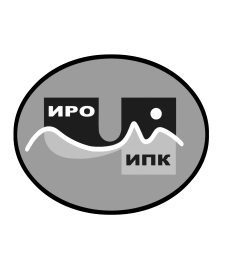 ГОСУДАРСТВЕННОЕ АВТОНОМНОЕУЧРЕЖДЕНИЕ ДОПОЛНИТЕЛЬНОГО ПРОФЕССИОНАЛЬНОГО ОБРАЗОВАНИЯ ЧУКОТСКОГО АВТОНОМНОГО ОКРУГА «ЧУКОТСКИЙ ИНСТИТУТ РАЗВИТИЯ ОБРАЗОВАНИЯ И ПОВЫШЕНИЯ КВАЛИФИКАЦИИ»(ГАУ ДПО ЧИРОиПК)Руководителям образовательных организаций Чукотского автономного округа689000 Чукотский автономный округ,  г. Анадырь, ул. Беринга, 7  тел. (8-42722) 2-61-97 факс (8-42722) 2-83-19E-mail: chiroipk@mail.ru, http:www.chao.chiroipk.ruОКПО 58002185 ОГРН 1028700589532  ИНН 8709008565  КПП 870901001Руководителям образовательных организаций Чукотского автономного округаот        «19» мая 2023 года          № 01-16/300на № _____________________  от ____________________Руководителям образовательных организаций Чукотского автономного округаУважаемые коллеги!           Администрация государственного автономного учреждения дополнительного профессионального образования Чукотского автономного округа «Чукотский институт развития образования и повышения квалификации» информирует о размещении региогнального банка видеоуроков краеведения победителей и призёров регионального конкурса «Какомэй» (приказ от 17 марта 2023 года №01-06/39) в профиле ГАУ ДПО ЧИРОиПК в социальной сети «ВКонтакте». Ссылка: vk.com/video/playlist/-216290526_1           Благодарим участников конкурса за интерес к краеведению, творческий подход и профессионализм не только в педагогике, но и в создании собственного видеопродукта, требующего знаний и времени. Надеемся на дальнейшее сотрудничество в деле продвижения регионоведения в современном видеоформате.          Информируем, что проведение регионального конкурса «Какомэй» запланировано на 2023-2024 учебном году. Директор                                                               В.В. Синкевич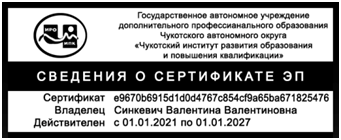 Панарультына Надежда Михайловна,заведующий отделом методического сопровождения духовно-нравственного воспитания и образования8(42722) 2-83-18panaru@ yandex.ruУважаемые коллеги!           Администрация государственного автономного учреждения дополнительного профессионального образования Чукотского автономного округа «Чукотский институт развития образования и повышения квалификации» информирует о размещении региогнального банка видеоуроков краеведения победителей и призёров регионального конкурса «Какомэй» (приказ от 17 марта 2023 года №01-06/39) в профиле ГАУ ДПО ЧИРОиПК в социальной сети «ВКонтакте». Ссылка: vk.com/video/playlist/-216290526_1           Благодарим участников конкурса за интерес к краеведению, творческий подход и профессионализм не только в педагогике, но и в создании собственного видеопродукта, требующего знаний и времени. Надеемся на дальнейшее сотрудничество в деле продвижения регионоведения в современном видеоформате.          Информируем, что проведение регионального конкурса «Какомэй» запланировано на 2023-2024 учебном году. Директор                                                               В.В. СинкевичПанарультына Надежда Михайловна,заведующий отделом методического сопровождения духовно-нравственного воспитания и образования8(42722) 2-83-18panaru@ yandex.ruУважаемые коллеги!           Администрация государственного автономного учреждения дополнительного профессионального образования Чукотского автономного округа «Чукотский институт развития образования и повышения квалификации» информирует о размещении региогнального банка видеоуроков краеведения победителей и призёров регионального конкурса «Какомэй» (приказ от 17 марта 2023 года №01-06/39) в профиле ГАУ ДПО ЧИРОиПК в социальной сети «ВКонтакте». Ссылка: vk.com/video/playlist/-216290526_1           Благодарим участников конкурса за интерес к краеведению, творческий подход и профессионализм не только в педагогике, но и в создании собственного видеопродукта, требующего знаний и времени. Надеемся на дальнейшее сотрудничество в деле продвижения регионоведения в современном видеоформате.          Информируем, что проведение регионального конкурса «Какомэй» запланировано на 2023-2024 учебном году. Директор                                                               В.В. СинкевичПанарультына Надежда Михайловна,заведующий отделом методического сопровождения духовно-нравственного воспитания и образования8(42722) 2-83-18panaru@ yandex.ru